OŚWIADCZENIE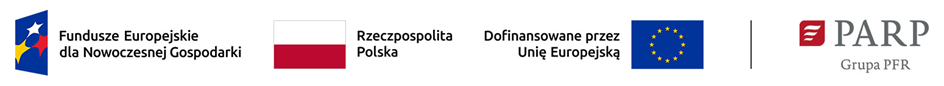 dotyczące Wnioskodawcy, którym jest jednostka samorządu terytorialnego lub podmiot zależny lub kontrolowany przez jednostkę samorządu terytorialnego,Fundusze Europejskie dla Nowoczesnej Gospodarki 2021-2027w związku z art. 9 Rozporządzenia Parlamentu Europejskiego i Rady (UE) 2021/1060Oświadczam, że na terenie … nie obowiązują żadne ustanowione przez organy tej JST dyskryminujące akty prawa miejscowego sprzeczne z zasadami, o których mowa w art. 9 ust. 3 Rozporządzenia Parlamentu Europejskiego i Rady (UE) 2021/1060.Jestem świadoma/-y praw i obowiązków związanych z realizacją projektu w ramach programu Fundusze Europejskie dla Nowoczesnej Gospodarki 2021-2027 finansowanego z Europejskiego Funduszu Rozwoju Regionalnego oraz zobowiązuję się do niepodejmowania przez Wnioskodawcę działań dyskryminujących zgodnie z art. 9 ww. rozporządzenia.Mając na uwadze zobowiązania w zakresie realizacji projektu współfinansowanego ze środków Unii Europejskiej, niniejszym oświadczam, że informacje podane przeze mnie są zgodne ze stanem faktycznym i prawnym.Jestem świadomy/a odpowiedzialności karnej za złożenie fałszywych danych lub złożenie fałszywych oświadczeń w związku z art. 47 ust. 2 ustawy z dnia 28 kwietnia 2022 r. o zasadach realizacji zadań finansowanych ze środków europejskich w perspektywie finansowej 2021-2027 (Dz. U. z 2022 r., poz. 1079).Data: … Podpis: ...